АДМИНИСТРАЦИЯ АРСЕНЬЕВСКОГО ГОРОДСКОГО ОКРУГА П О С Т А Н О В Л Е Н И ЕО проведении  конкурса «Арсеньев – наш дом»В целях развития инициативы, творческого отношения жителей к улучшению внешнего облика родного города в канун Дня города, на основании муниципального правового акта Арсеньевского городского округа от 09 ноября 2010 года № 58-МПА «Положение о городском конкурсе «Арсеньев – наш дом»», руководствуясь    статьями 45, 51 Устава Арсеньевского городского округа, администрация Арсеньевского городского округаПОСТАНОВЛЯЕТ:1. Провести с 22 июня  по 21 августа 2015 года на территории Арсеньевского городского округа конкурс «Арсеньев – наш дом» по следующим номинациям: - «Лучший дом»,- «Лучший подъезд»,- «Лучшая усадьба»,- «Лучший балкон»,- «Лучший дворик»,- «Большой личный вклад в содержание и благоустройство территории»,- «Лучший фасад»,- «Лучшая реклама»,- «Лучшее высшее, средне-техническое, профессиональное учебное заведение»,- «Лучшая школа, гимназия, лицей, учреждение дополнительного образования»,- «Лучшее дошкольное учреждение»,- «Лучшее предприятие торговли и общественного питания»,- «Лучшее предприятие бытового обслуживания»,- «Лучшее учреждение здравоохранения»,- «Лучшее учреждение культуры»,- «Лучшее учреждение физической культуры и спорта»,- «Лучшее предприятие гостиничного хозяйства».2. Рекомендовать руководителям управляющих компаний и ТСЖ провести агитационную работу по участию в конкурсе среди жителей обслуживаемого жилищного фонда.3. Установить срок приема  заявок на участие в конкурсе «Арсеньев – наш дом» с  22 июня  по 13 июля 2015 года.4. Организационному управлению администрации городского округа направить настоящее постановление для размещения на официальном сайте администрации Арсеньевского городского округа.5. Контроль за исполнением настоящего постановления возложить на первого заместителя главы администрации городского округа А.А. БронцаГлава городского  округа                                                                                   А.А. Дронин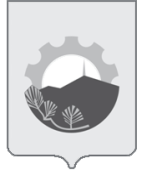 28 мая 2015 г.г.Арсеньев№427-па